		PRESSMEDDELANDEBorlänge Science park ska skapa tillväxt i hela DalarnaBorlänge Science park, BSP, tar nu krafttag för att långsiktigt utvecklas till att vara en attraktiv miljö, mötesplats och kunskapsnav. Här ska företag, näringsliv, högskola och organisationer tillsammans samverka för ökad attraktivitet i Dalarna. Stiftelsen Teknikdalen är ägare av ett projekt som under tre år med Elin Holst Granlund som projektledare ska ta BSP till nästa nivå. Styrgruppen är utsedd och har haft ett första utvecklingsmöte. Initiativtagare till utvecklingen av Borlänge Science park är Borlänge kommun som nu vill lyfta satsningen från en lokal till regional angelägenhet.–  För att ge lite perspektiv åt Borlänge Science Parks betydelse för Borlänge, och för Dalarna, kan nämnas att i detta område är lika många människor verksamma som vid SSAB och Stora Enso Kvarnsveden tillsammans, menar Jan Bohman, kommunalråd och kommunstyrelsens ordförande i Borlänge. BSP är Borlänges fönster mot framtiden. Här föds, utvecklas och växer det nya Borlänges näringsliv, vilket också kommer att göra tydliga avtryck också i länets övriga kommuner genom ökad tillväxt och ny sysselsättning. Borlänges Science Park är hela Dalarnas science park. Borlänge Sciencepark kommer att ha en öppen och inbjudande attityd gentemot företag och organisationer i hela Dalarna och verka för hela länets bästa. Samarbetet mellan BSP och Högskolan Dalarnas två campus, i Borlänge och i Falun, ska breddas och fördjupas. Även samarbetet med Trafikverket samt med SSAB och Stora Enso ska utvecklas. Målsättningen är att BSP ska bli en science park i paritet med landets bästa, menar Bohman.Borlänge Science park kommer att arbeta för att vara ett framtidens område för hela Dalarna där både personer och företag vill finnas och utvecklas i en kreativ miljö med närhet till högskola, trafikverk och intressanta företag. Hela områdes ska präglas av ett dynamiskt samarbete och ett kreativt tänkande med människan och företagande i fokus vilket ska leda till utveckling av idéer, kunskap, forskning, företagande och affärsmöjligheter. Sedan 2009 är BSP medlem av intresseorganisationen ”Swedish Incubators & Science Parks” (SISP) vilket kommer att vara till nytta för samverkan nationellt och internationellt.  Redan idag finns i BSP forskning och utbildning genom Högskolan Dalarna, klusterbildningar inom olika branscher samt stödtjänster för såväl innovation som för tekniköverföring samt organisationer för finansiering. Företagsinkubatorn som drivs av Stiftelsen Teknikdalen är också känd för att fungera mycket bra i ett nationellt perspektiv. – Vid första styrgruppsmötet diskuterades hur området ska utvecklas för att vara en resurs, ett kompetensnav och mötesplats för hela Dalarna. Att ha företagsfokus är förstås en självklarhet och vi kommer att göra en behovslista och besöka alla i området för att skapa en optimalt attraktiv och stimulerande miljö och kreativa mötesplatser. Just nu samlar vi goda exempel från andra inspirerande scienceparksmiljöer, säger projektledare Elin Holst Granlund.  Borlänge sciencepark ska alltså verka med hela Dalarna som arbetsfält och utgöra en resurs, ett kompetensnav och mötesplats för hela länet. Genom satsningen ska en regional mötesplats skapas som stärker vår attraktionskraft och utvecklar vår förmåga att stimulera tillväxt. Viktiga faktorer för Dalarnas framtid, menar Holst Granlund.

I styrgruppen ingår Sofia Brorsson, Högskolan Dalarna, Linda Norén, Falu kommun och Åsa Svedjetun från Borlänge kommun tillsammans med representanter för Stiftelsen Teknikdalen.   För mer information, kontakta VD Sture Ericsson, Stiftelsen Teknikdalen, 0243-24 64 01 eller projektledare Elin Holst Granlund, 0243-24 64 29.   Science Parks är stimulerande och utvecklande miljöer som erbjuder kunskapsintensiva tillväxtföretag infrastruktur, nätverk och affärsutveckling. En science park kan beskrivas som en mötesplats mellan människor, idéer, kunskap och kreativitet samt utgör ofta en plattform för större innovations- och utvecklingsprojekt. Borlänge Science park består idag av ca 100 företag och 2500 verksamma personer. En viktig del av Borlänge Science Park är företagsklustret Teknikdalen med ett 80-tal kunskapsföretag och över 400 anställda. Här finns det tjänsteföretag inom it, kommunikation och teknik men även ett antal olika verksamheter med syfte att stärka företag. 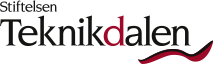     2014-08-29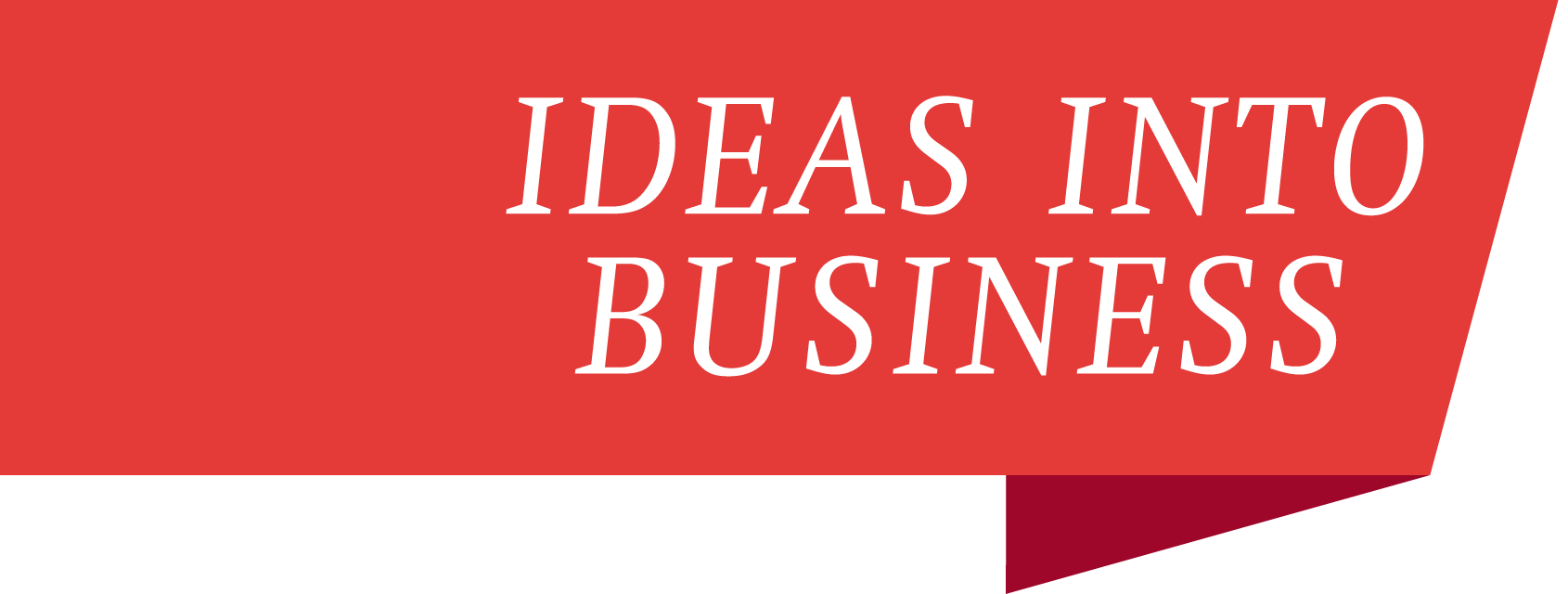 